PALACE OF HOLYROODHOUSE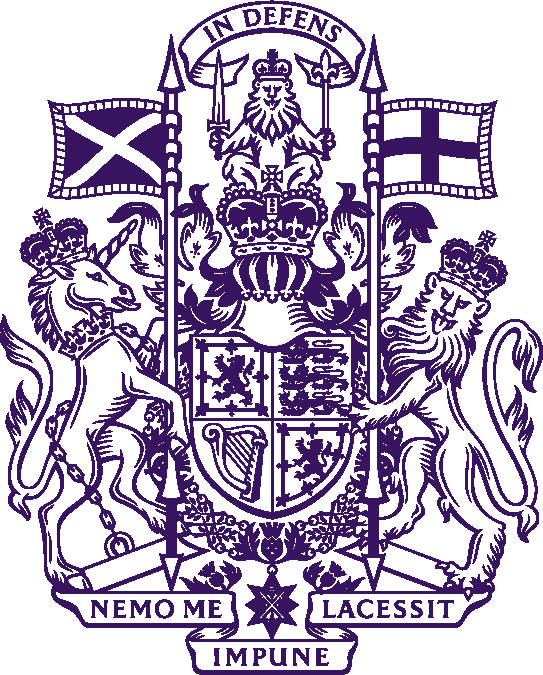 School name and addressSchool e-mail addressSchool telephone number 			School type                                                                               (i.e. state or                                                                                independent) Group leader                                         		Group leader contact number(on day of visit, either a school issued mobile or the school office number)Potential visit datesin order of preference	    Number of pupils                              Number of adults providing 1:1 supportNumber of non 1:1 adults 	   				      Year group  Arrival time                           	   Would you like to use the Lunch Room?                                       Would you like a 15-minute snack break on arrival? 	Requested session titleNumber of pupils with Additional SupportNeeds and brief description of needs Would you like to join our teachers e-mail list to find out about upcoming events and activities? Contact email for mailing list (if different to above)Privacy Statement:  We are collecting your personal information in order to contact you about upcoming events in which we think you will be interested. You can unsubscribe from these communications at any time. For further information, please see our Privacy Notice at https://www.rct.uk/about/policies/privacy-and-security*1:1 refers to a Teaching Assistant/Learning Support Assistant or Carer providing individual, essential support. 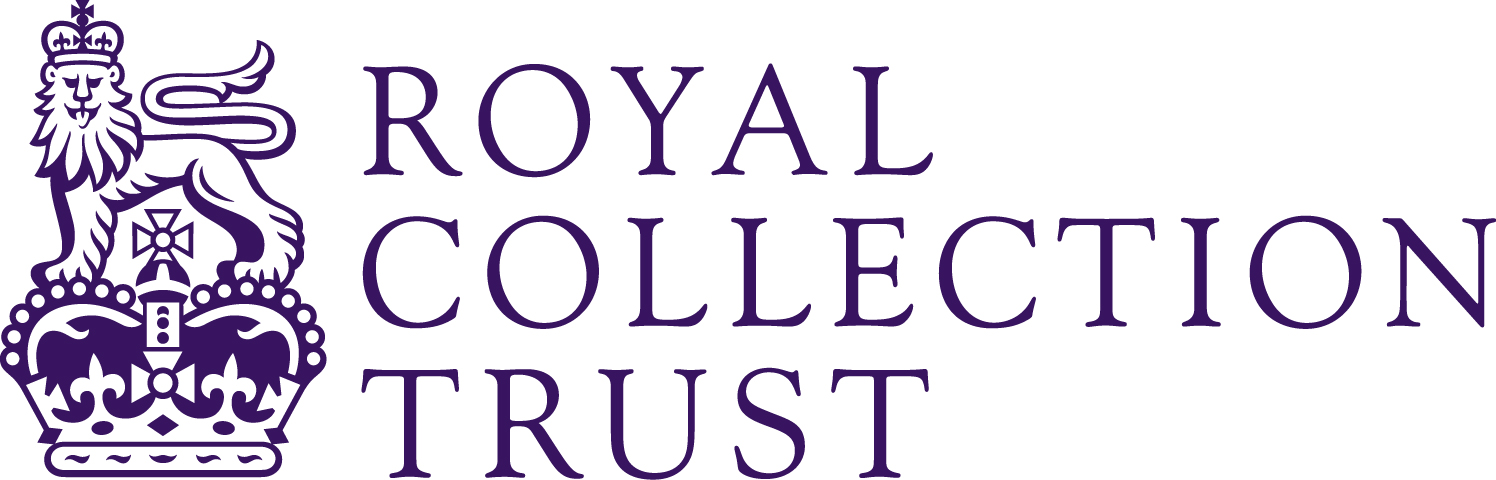 